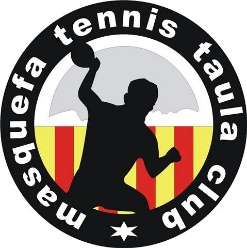 MASQUEFA TENNIS TAULA CLUBAUTORIZACIÓN PARA LA PUBLICACIÓN DE IMÁGENES DE LOS SOCIOS / JUGADORES DEL MASQUEFA TENNIS TAULA CLUBCon la inclusión de las nuevas tecnologías dentro de la entidad MASQUEFA TENNIS TAULA CLUB y la posibilidad de que en estos puedan aparecer imágenes de vuestros hijos durante la realización de las actividades deportivas.Y dado que el derecho a la propia imagen está reconocido al artículo 18. de la Constitución y regulado por la Ley 1/1982, de 5 de mayo, sobre el derecho al honor, a la intimidad personal y familiar y a la propia imagen y la Ley 15/1999, de 13 de Diciembre, sobre la Protección de Datos de Carácter Personal.La dirección de este Club pide el consentimiento a los padres o tutores legales para poder publicar las imágenes en las cuales aparezcan individualmente o en grupo que con carácter pedagógico se puedan realizar a los niños y niñas del Club, en las diferentes secuencias y actividades realizadas en el Club y fuera del mismo en actividades deportivas, recreativas y/o culturales.Don/Doña ...................................................................................................... con DNI ................................ como padre/madre o tutor del socio/jugador ................................................................................. autorizo MASQUEFA TENNIS TAULA CLUBun uso pedagógico de las imágenes realizadas en actividades deportivas, recreativas y culturales organizadas por el Club y publicadas en:● La página web del Club (http://www.amasquefa.com/tennis).● Filmaciones destinadas a difusión educativa no comercial.● Fotografías para revistas o publicaciones de ámbito deportivo.En Masquefa, a          de                   de 2. 	FIRMADO:(padre, madre, tutor legal